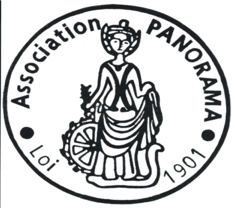 BULLETIN DE RESERVATION POUR PARTICIPER AU SALON DU DOCUMENT ANCIEN ET DU REGIONALISME AU CENTRE CULTUREL LE CASINO DE BONSECOURS le 12  janvier 2020NOM                                                                                    PRENONRAISON SOCIALEADRESSE COMPLETESPECIALITE REPRESENTEEN° DE SIRETAdresse mail    ;                                                        @                            Tél ;Souhaite retenir ;                             mètres de table     X   10 €   =Ci-joint chèque bancaire ou postal libellé au nom de Association FSC PANORAMANombre de personnes sur le stand ;Je reconnais avoir pris connaissance du règlementLu et approuvéDate et signatureBulletin à adresser à        F.S.C. PANORAMA                                            Christian BENOIT 4 Square Ile de France 76240 BONSECOURS